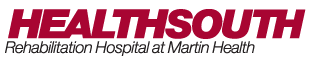 NEED VOLUNTEER OR SERVICE HOURS?ENJOY HELPING OTHERS IN YOUR COMMUNITY?INTERESTED IN A CAREER IN THE MEDICAL FIELD?We are currently taking applications for our volunteer program!As a HealthSouth Rehabilitation Hospital volunteer your duties will be will include:Organizing games and fun groups for patientsTalk and encourage struggling or lonely patientsTransport patients to and from room and activitiesAssist during mealtimeVolunteer hours are Saturday and Sunday 9am – 4pmScheduling can be flexible, with a 2-hour minimum required per shiftQualified candidates must pass a drug screen, complete a short interview and attend a 2-hour orientation before volunteer work with patients is permitted.Candidates must be at least 16 years of age and complete an application.  If interested, please contact Ilene Emanuel at (772) 324-3520 or by email at Ilene.Emanuel@Healthsouth.com